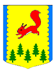 КРАСНОЯРСКИЙ КРАЙПИРОВСКИЙ МУНИЦИПАЛЬНЫЙ ОКРУГПИРОВСКИЙ ОКРУЖНОЙ СОВЕТ ДЕПУТАТОВРЕШЕНИЕ15.12. 2022                                      с. Пировское                              № 27-281р «Об утверждении Порядка проведения осмотра зданий, сооружений на предмет их технического состояния и надлежащего технического обслуживания на территории Пировского муниципального округа»В соответствии с частью 11 статьи 55.24 Градостроительным кодексом Российской Федерации, руководствуясь Уставом Пировского муниципального округа, Пировский окружной Совет депутатов, РЕШИЛ:1. Утвердить Порядок проведения осмотра зданий, сооружений на предмет их технического состояния и надлежащего технического обслуживания на территории Пировского муниципального округа», согласно приложению2.Контроль за исполнением решения возложить на комиссию по бюджетной, налоговой, экономической политике, земельным, имущественным отношениям и правоохранительной деятельности.3. Решение вступает в силу после его официального опубликования в районной газете «Заря».Приложение к решениюПировского окружного СоветаДепутатов от 15.12.2022 № 27-281рПорядок проведения осмотра зданий, сооружений на предмет их технического состояния и надлежащего технического обслуживания на территории Пировского муниципального округаОБЩИЕ ПОЛОЖЕНИЯПорядок проведения осмотра зданий, сооружений в целях оценки их технического состояния и надлежащего технического обслуживания и выдачи рекомендаций о мерах по устранению выявленных в ходе такого осмотра нарушений (далее - Порядок) регламентирует проведение осмотра зданий, сооружений независимо от формы собственности, расположенных на территории Пировского муниципального округа, за исключением случаев, если при эксплуатации зданий, сооружений осуществляется государственный контроль (надзор) в соответствии с федеральными законами.Целью проведения осмотра зданий, сооружений является оценка технического состояния и надлежащего технического обслуживания зданий, сооружений в соответствии с требованиями технических регламентов к конструктивным и другим характеристикам надежности и безопасности зданий, сооружений, требованиями проектной документации указанных объектов.Основными задачами проведения осмотра являются:- профилактика нарушений требований законодательства при эксплуатации зданий, сооружений:- защита прав физических и юридических лиц при эксплуатации зданий, сооружений.ОСМОТР ЗДАНИЙ, СООРУЖЕНИЙ И ВЫДАЧА РЕКОМЕНДАЦИЙ О МЕРАХ ПО УСТРАНЕНИЮ ВЫЯВЛЕННЫХ НАРУШЕНИЙПроведение осмотров зданий, сооружений осуществляется на основании заявления физического или юридического лица (далее - Заявитель) о нарушении требований законодательства Российской Федерации к эксплуатации зданий, сооружений, о возникновении аварийных ситуаций в зданиях, сооружениях или о возникновении угрозы разрушения зданий, сооружений, поступившего в указанный в пункте 2.2 настоящего Порядка, уполномоченный орган по месту нахождения зданий, сооружений.Администрация Пировского муниципального округа, уполномочена на прием от физического или юридического лица заявления о нарушении требований законодательства Российской Федерации к эксплуатации зданий, сооружений, о возникновении аварийных ситуаций в зданиях, сооружениях или возникновении угрозы разрушения зданий, сооружений.Осмотр зданий, сооружений и выдача рекомендаций о мерах по устранению выявленных в ходе таких осмотров нарушений в отношении зданий, сооружений независимо от формы собственности, расположенных на территории Пировского муниципального округа, осуществляется Комиссией по оценке технического состояния и надлежащего технического обслуживания зданий, сооружений, созданной при администрации Пировского муниципального округа (далее - Комиссия).Положение и состав Комиссии утверждается правовым актом администрации Пировского муниципального округа.К полномочиям Комиссии относятся:организация и проведение осмотра;подготовка и выдача рекомендаций о мерах по устранению выявленных нарушений;сбор информации о выполнении рекомендаций о мерах по устранению выявленных нарушений.Предметом осмотра является оценка технического состояния и надлежащего технического обслуживания зданий, сооружений в соответствии с требованиями технических регламентов к конструктивным и другим характеристикам надежности и безопасности объектов, требованиями проектной документации указанных объектов.Собственник здания, сооружения и лицо, ответственное за эксплуатацию здания, сооружения, уведомляются Комиссией о проведении осмотра здания, сооружения не позднее, чем за 3 рабочих дня до дня проведения осмотра заказным почтовым отправлением с уведомлением о вручении.В случае поступления заявления о возникновении аварийных ситуаций в зданиях, сооружениях или о возникновении угрозы разрушения зданий, сооружений, собственник здания, сооружения и лицо, ответственное за эксплуатацию здания, сооружения, уведомляются Комиссией о проведении осмотра здания, сооружения незамедлительно любым доступным способом, позволяющим осуществить фиксацию получения уведомления.При осмотре зданий, сооружений проводятся:- осмотр объекта, обследование исправности строительных конструкций, систем инженерно-технического обеспечения, сетей инженерно-технического обеспечения и их элементов;- проверка журнала эксплуатации здания, сооружения, в который вносятся сведения о датах и результатах проведенных осмотров, контрольных проверок и (или) мониторинга оснований здания, сооружения, строительных конструкций, сетей инженерно-технического обеспечения и систем инженерно-технического обеспечения, их элементов, о выполненных работах по техническому обслуживанию здания, сооружения, о проведении текущего ремонта здания, сооружения, о датах и содержании выданных уполномоченными органами исполнительной власти предписаний об устранении выявленных в процессе эксплуатации здания, сооружения нарушений, сведения об устранении этих нарушений;          - ознакомление с проектной документацией здания, сооружения;          - ознакомление с технической документацией на многоквартирный дом;          - иные мероприятия, необходимые для оценки технического состояния и надлежащего технического обслуживания здания, сооружения, соответствия требованиям технических регламентов к конструктивным и другим характеристикам надежности и безопасности объектов, требованиям проектной документации осматриваемого объекта.Срок проведения осмотра здания, сооружения составляет не более 20 дней со дня регистрации заявления о нарушении требований законодательства Российской Федерации к эксплуатации зданий, сооружений, а в случае поступления заявления о возникновении аварийных ситуаций в зданиях, сооружениях или возникновении угрозы разрушения зданий, сооружений - не более 24 часов с момента регистрации заявления.По результатам осмотра здания, сооружения в течение 5 рабочих дней со дня проведения осмотра, а в случае проведения осмотра здания, сооружения на основании заявления о возникновении аварийных ситуаций в зданиях, сооружениях или о возникновении угрозы разрушения зданий, сооружений - в течение 1 рабочего дня со дня проведения осмотра, составляется заключение об осмотре здания, сооружения по форме согласно приложению 1 к настоящему Порядку.            К заключению об осмотре здания, сооружения прилагаются материалы, оформленные в ходе осмотра здания, сооружения.В случае выявления при проведении осмотра здания, сооружения нарушений требований технических регламентов к конструктивным и другим характеристикам надежности и безопасности объектов, требований проектной документации указанных объектов в течение 5 рабочих дней со дня проведения осмотра Комиссией составляются рекомендации о мерах по устранению выявленных в ходе осмотра зданий, сооружений нарушений, по форме согласно приложению 2 к настоящему Порядку.Копии заключения об осмотре здания, сооружения в течение 3 рабочих дней со дня его составления вручаются Комиссией под подпись собственнику здания, сооружения и лицу, ответственному за эксплуатацию здания, сооружения, либо направляются указанным лицам заказным почтовым отправлением с уведомлением о вручении, а в случае проведения осмотра здания, сооружения на основании заявления о возникновении аварийных ситуаций в зданиях, сооружениях или возникновении угрозы разрушения зданий, сооружений - вручаются под подпись собственнику здания, сооружения и лицу, ответственному за эксплуатацию здания, сооружения, в день составления заключения об осмотре здания, сооружения.Письменный ответ о результатах проведения осмотра здания, сооружения направляется Комиссией Заявителю в течении 3 рабочих дней со дня составления заключения об осмотре здания, сооружения.Рекомендации о мерах по устранению выявленных в ходе осмотра здания, сооружения нарушений в течение 3 рабочих дней со дня их составления вручаются Комиссией под подпись собственнику здания, сооружения и лицу, ответственному за эксплуатацию здания, сооружения, либо направляются указанным лицам заказным почтовым отправлением с уведомлением о вручении.В случае выявления нарушений требований технических регламентов к конструктивным и другим характеристикам надежности и безопасности объектов, требований проектной документации указанных объектов администрации Пировского муниципального округа направляет копию заключения об осмотре здания, сооружения в течение 3 рабочих дней со дня его составления в орган, должностному лицу, в компетенцию которых входит решение вопроса о привлечении к ответственности лица, совершившего такое нарушение.Сведения о проведенном осмотре здания, сооружения вносятся в журнал учета осмотров зданий, сооружений, находящихся на территории Пировского муниципального округа, который ведется администрацией Пировского муниципального округа, по форме согласно приложению 3 к настоящему Порядку.Осмотр зданий, сооружений не проводится, если при эксплуатации зданий, сооружений осуществляется государственный контроль (надзор) в соответствии с федеральными законами.Заявление о нарушении требований законодательства Российской Федерации к эксплуатации зданий, сооружений, если при эксплуатации зданий, сооружений осуществляется государственный контроль (надзор) в соответствии с федеральными законами, направляется Комиссией в орган, осуществляющий в соответствии с федеральными законами государственный контроль (надзор) при эксплуатации зданий, сооружений, в течение 7 дней со дня регистрации заявления с уведомлением Заявителя в срок, не превышающий 3 рабочих дней со дня направления заявления в орган государственного контроля (надзора).Заявление о возникновении аварийных ситуаций в зданиях, сооружениях или о возникновении угрозы разрушения зданий, сооружений, если при эксплуатации зданий, сооружений осуществляется государственный контроль (надзор) в соответствии с федеральными законами, направляется Комиссией в орган, осуществляющий в соответствии с федеральными законами государственный контроль (надзор) при эксплуатации зданий, сооружений, в течение 3 рабочих дней со дня регистрации заявления с уведомлением Заявителя в срок, не превышающий 3 рабочих дней со дня направления заявления в орган государственного контроля (надзора).ОБЯЗАННОСТИ ЧЛЕНОВ КОМИССИИ ПРИ ПРОВЕДЕНИИ ОСМОТРА ЗДАНИЙ, СООРУЖЕНИЙЧлены Комиссии при проведении осмотра зданий, сооружений обязаны:- соблюдать законодательство Российской Федерации, Красноярского края, правовые акты Администрации Пировского муниципального округа, права и законные интересы физических и юридических лиц, индивидуальных предпринимателей;- привлекать к осмотру зданий, сооружений специализированные организации, соответствующие требованиям законодательства;- не препятствовать заявителю, владельцам зданий, сооружений либо их уполномоченным представителям присутствовать при проведении осмотра зданий, сооружений и давать разъяснения по вопросам, относящимся к предмету осмотра зданий, сооружений;- предоставлять заявителю, владельцам зданий, сооружений информацию и документы, относящиеся к предмету осмотра зданий, сооружений;- осуществлять иные обязанности, предусмотренные законодательством Российской Федерации, Красноярского края, правовыми актами администрации Пировского муниципального округа.КОНТРОЛЬ ЗА СОБЛЮДЕНИЕМ ПОРЯДКАКонтроль за соблюдением настоящего Порядка в отношении зданий, сооружений осуществляется администрацией Пировского муниципального округа.Приложение 1 ЗАКЛЮЧЕНИЕ № ____ОБ ОСМОТРЕ ЗДАНИЯ, СООРУЖЕНИЯ«___»______________20___г.	                                                        место составленияНастоящее Заключение составлено___________________________________________________________________(Ф.И.О., должности, место работы лиц, участвующих в осмотре зданий, сооружений)С участием представителей специализированных организаций___________________________________________________________________(Ф.И.О., должность, место работы)На основании___________________________________________________________________(дата и номер НПА, наименование уполномоченного органа)Проведен осмотр___________________________________________________________________(наименование здания, сооружения, его местонахождение)В присутствии:___________________________________________________________________(Ф.И.О. правообладателя здания, сооружения)___________________________________________________________________(Ф.И.О. лица, ответственного за эксплуатацию здания, сооружения либо уполномоченного представителя)При осмотре установлено:___________________________________________________________________(подробное описание данных, характеризующих состояние объекта осмотра, в случае выявленных нарушений указываются документы, требования которых нарушены)___________________________________________________________________Приложения к заключению:___________________________________________________________________(материалы фотофиксации, иные материалы, оформленные в ходе осмотра)Подписи должностных лиц, проводивших осмотр:___________________________________________________________________(подпись) (Ф.И.О., должность, место работы)___________________________________________________________________(подпись) (Ф.И.О., должность, место работы)___________________________________________________________________(подпись) (Ф.И.О., должность, место работы)___________________________________________________________________(подпись) (Ф.И.О., должность, место работы)___________________________________________________________________(подпись) (Ф.И.О., должность, место работы)С заключением ознакомлены:Правообладатель здания, сооружения_______________________                                                                                                                                 (подпись, Ф.И.О.)Лицо, ответственное за эксплуатацию здания, сооружения________________                                                                                                                                                                                  (подпись, Ф.И.О.)Копию акта получил: «___»__________20__г. ________________________                                                                                                                                               (подпись, Ф.И.О.)Приложение №2Рекомендации о мерах по устранению выявленных в ходе осмотра зданий, сооружений нарушений«___»____________20____г.                                                                   место составленияДля устранения нарушений требований законодательства Российской Федерации к эксплуатации зданий, сооружений, зафиксированных в заключении № ___ об осмотре здания, сооружения от «___»_______ 20___г._________________________________________________________________________________________________________________________________________________________________________________________________________(выявленное нарушение требований законодательства Российской Федерации к эксплуатации зданий, сооружений)Рекомендуется: _________________________________________________________________________________________________________________________________________________________________________________________________________(рекомендации о мерах по устранению выявленных в ходе осмотра зданий, сооружений нарушений)Подписи должностных лиц, подготовивших рекомендации:___________________________________________________________________(подпись) (Ф.И.О., должность, место работы)___________________________________________________________________(подпись) (Ф.И.О., должность, место работы)___________________________________________________________________(подпись) (Ф.И.О., должность, место работы)___________________________________________________________________(подпись) (Ф.И.О., должность, место работы)___________________________________________________________________(подпись) (Ф.И.О., должность, место работы)Собственник здания, сооружения рекомендации получил (заполняется в случае вручения под подпись):«___»_________20__г   ___________________________________________                                                                                                                                               (подпись, Ф.И.О.)Лицо, ответственное за эксплуатацию здания, сооружения, рекомендации получил (заполняется в случае вручения под подпись):«___»_________20__г   ___________________________________________                                                                                                                                               (подпись, Ф.И.О.)Приложение №3Журнал учета осмотров зданий, сооружений, находящихся на территории Пировского муниципального округаПредседатель Пировского 	             И.о. Главы Пировского окружного Совета депутатов	         муниципального округа___________Г.И. Костыгина	       __________ С.С. Ивченко№п/пОснование для проведения осмотраАдрес объекта осмотраФ.И.О. должность владельца, собственника, пользователя объекта осмотраНаименование объекта осмотраНаименование нарушенияРекомендации по устранению выявленных нарушений и срок их устраненияОтметка о выполнении фактическая дата выполнения рекомендаций12345678